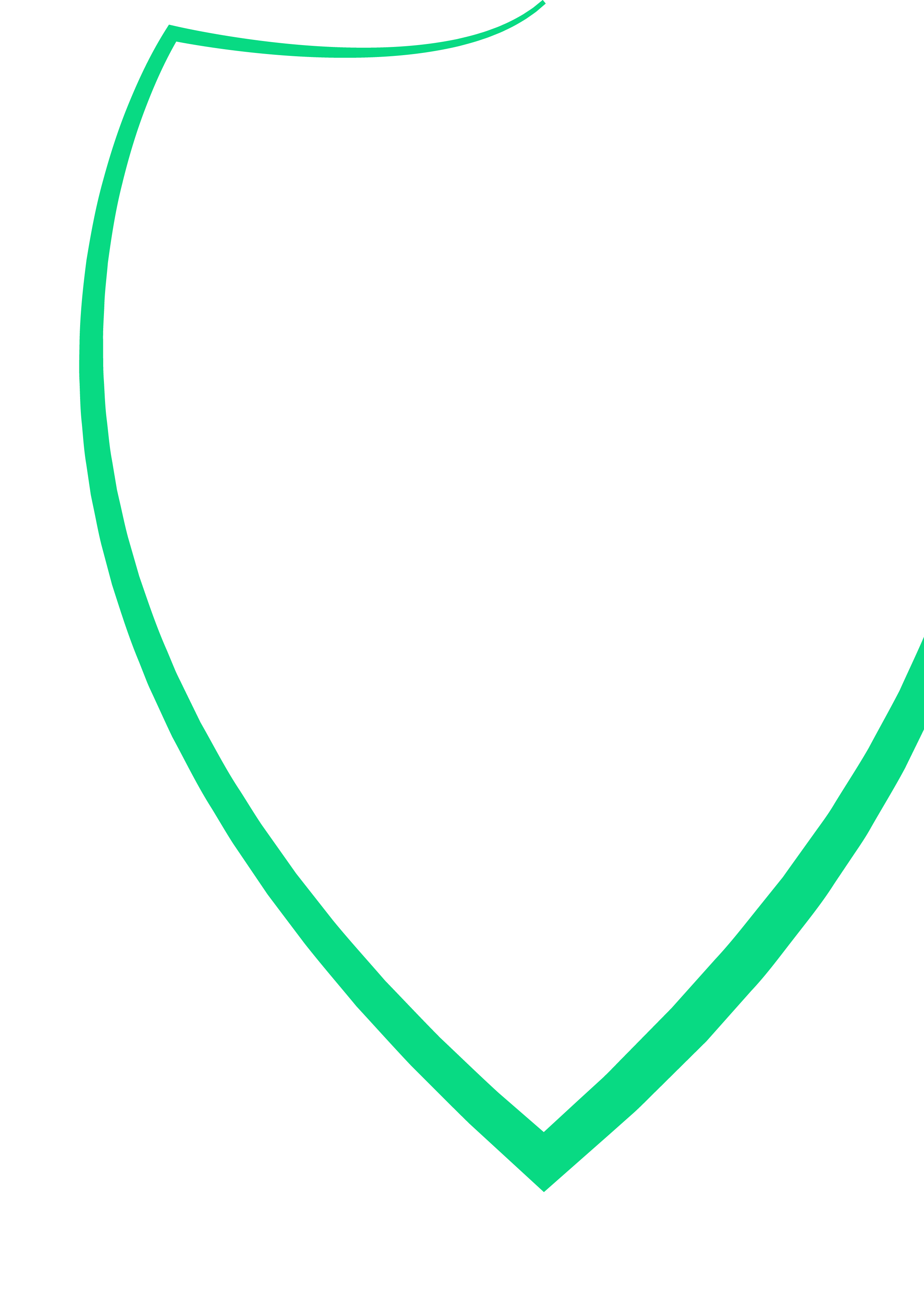 Contents1. Aims	22. Legislation and guidance	23. Roles and responsibilities	34. First aid procedures	45. First aid equipment	56. Record-keeping and reporting	67. Training	78. Monitoring arrangements	89. Links with other policies	8Appendix 1: list of appointed persons(s) for first aid and/or trained first aiders	9Appendix 2: accident report form	Error! Bookmark not defined.Appendix 3: first aid training log	Error! Bookmark not defined.1. AimsThe aims of our first aid policy are to:Ensure the health and safety of all staff, pupils and visitorsEnsure that staff and governors are aware of their responsibilities with regards to health and safetyProvide a framework for responding to an incident and recording and reporting the outcomes2. Legislation and guidanceThis policy is based on the Statutory Framework for the Early Years Foundation Stage, advice from the Department for Education on first aid in schools and health and safety in schools and the following legislation:The Health and Safety (First-Aid) Regulations 1981, which state that employers must provide adequate and appropriate equipment and facilities to enable first aid to be administered to employees, and qualified first aid personnelThe Management of Health and Safety at Work Regulations 1992, which require employers to make an assessment of the risks to the health and safety of their employeesThe Management of Health and Safety at Work Regulations 1999, which require employers to carry out risk assessments, make arrangements to implement necessary measures, and arrange for appropriate information and trainingThe Reporting of Injuries, Diseases and Dangerous Occurrences Regulations (RIDDOR) 2013, which state that some accidents must be reported to the Health and Safety Executive (HSE), and set out the timeframe for this and how long records of such accidents must be keptSocial Security (Claims and Payments) Regulations 1979, which set out rules on the retention of accident recordsThe Education (Independent School Standards) Regulations 2014, which require that suitable space is provided to cater for the medical and therapy needs of pupilsThis policy complies with our funding agreement and articles of association.3. Roles and responsibilities3.1 Appointed person(s) and first aidersThe school’s appointed paediatric first aiders. They are responsible for:Taking charge when someone is injured or becomes illEnsuring there is an adequate supply of medical materials in first aid kits, and replenishing the contents of these kitsEnsuring that an ambulance or other professional medical help is summoned when appropriateFirst aiders are trained and qualified to carry out the role (see section 7) and are responsible for:Acting as first responders to any incidents; they will assess the situation where there is an injured or ill person, and provide immediate and appropriate treatmentSending pupils home to recover, where necessaryFilling in an accident report on the same day, or as soon as is reasonably practicable, after an incident (see the template in appendix 2)Keeping their contact details up to dateOur school’s appointed first aiders are listed in appendix 1. Their names will also be displayed prominently around the school.3.2 The governing boardThe governing board has ultimate responsibility for health and safety matters in the school, but delegates operational matters and day-to-day tasks to the headteacher and staff members.3.3 The headteacherThe headteacher is responsible for the implementation of this policy, including:Ensuring that an appropriate number of first aiders and paediatric first aiders are present in the school at all times Ensuring that first aiders have an appropriate qualification, keep training up to date and remain competent to perform their roleEnsuring all staff are aware of first aid proceduresEnsuring appropriate risk assessments are completed and appropriate measures are put in placeUndertaking, or ensuring that managers undertake, risk assessments, as appropriate, and that appropriate measures are put in placeEnsuring that adequate space is available for catering to the medical needs of pupilsReporting specified incidents to the HSE when necessary (see section 6) 3.4 StaffSchool staff are responsible for:Ensuring they follow first aid proceduresEnsuring they know who the first aiders in school areCompleting accident reports- accident recording book for children’s accidents - for all incidents they attend to where a first aider is not called Informing the headteacher or their manager of any specific health conditions or first aid needs4. First aid procedures4.1 In-school proceduresIn the event of an accident resulting in injury:The closest member of staff present will assess the seriousness of the injury and seek the assistance of a qualified first aider, if appropriate, who will provide the required first aid treatmentThe first aider, if called, will assess the injury and decide if further assistance is needed from a colleague or the emergency services. They will remain on the scene until help arrivesThe first aider will also decide whether the injured person should be moved or placed in a recovery positionIf the first aider judges that a pupil is too unwell to remain in school, parents will be contacted and asked to collect their child. Upon their arrival, the first aider will recommend next steps to the parentsIf emergency services are called, the Principal  will contact parents immediatelyThe first aiderwill complete an accident report form on the same day or as soon as is reasonably practical after an incident resulting in an injury (accident log book for all accidents, CPOMS if ambulance has to be called)There will be at least 1 person who has a current paediatric first aid (PFA) certificate on the premises at all times. 4.2 Off-site proceduresWhen taking pupils off the school premises, staff will ensure they always have the following:A first aid back pack with children’s medication, first aid equipment and emergency contact details (these bags are kept in the school office) A portable first aid kit including, at minimum:A leaflet giving general advice on first aid 6 individually wrapped sterile adhesive dressings1 large sterile unmedicated dressing2 triangular bandages – individually wrapped and preferably sterile2 safety pinsIndividually wrapped moist cleansing wipes2 pairs of disposable glovesInformation about the specific medical needs of pupilsParents’ contact detailsWhen transporting pupils using a minibus or other large vehicle, the school will make sure the vehicle is equipped with a clearly marked first aid box containing, at minimum:10 antiseptic wipes, foil packed1 conforming disposable bandage (not less than 7.5cm wide)2 triangular bandages1 packet of 24 assorted adhesive dressings3 large sterile unmedicated ambulance dressings (not less than 15cm × 20 cm)2 sterile eye pads, with attachments12 assorted safety pins1 pair of rustproof blunt-ended scissors Risk assessments will be completed by the Trip leaders (class teachers) prior to any educational visit that necessitates taking pupils off school premises. These will need to be approved by Marta Correia, Principal in advance to the trip/visit taking place. There will always be at least 1 first aider with a current paediatric first aid (PFA) certificate on school trips and visits, as required by the statutory framework for the Early Years Foundation Stage. There will always be at least 1 first aider on school trips and visits.5. First aid equipmentA typical first aid kit in our school will include the following: A leaflet giving general advice on first aid 20 individually wrapped sterile adhesive dressings (assorted sizes)2 sterile eye pads2 individually wrapped triangular bandages (preferably sterile)6 safety pins6 medium-sized individually wrapped sterile unmedicated wound dressings2 large sterile individually wrapped unmedicated wound dressings3 pairs of disposable gloves No medication is kept in first aid kits.First aid kits are stored in:The medical roomReception (at the desk)Classrooms Outdoor / play areas6. Record-keeping and reporting6.1 First aid and accident record bookAn accident form in the accident book will be completed by the first aider on the same day or as soon as possible after an incident resulting in an injuryAs much detail as possible should be supplied when reporting an accident, including all of the information included in the accident form. A copy of the accident report form will be kept at school and another given to the parents/carers. Records held in the first aid and accident book will be retained by the school for a minimum of 3 years, in accordance with regulation 25 of the Social Security (Claims and Payments) Regulations 1979, and then securely disposed of. 6.2 Reporting to the HSEThe Principal will keep a record of any accident which results in a reportable injury, disease, or dangerous occurrence as defined in the RIDDOR 2013 legislation (regulations 4, 5, 6 and 7).The Principal will report these to the HSE as soon as is reasonably practicable and in any event within 10 days of the incident. Reportable injuries, diseases or dangerous occurrences include: DeathSpecified injuries, which are:Fractures, other than to fingers, thumbs and toesAmputationsAny injury likely to lead to permanent loss of sight or reduction in sightAny crush injury to the head or torso causing damage to the brain or internal organsSerious burns (including scalding) Any scalding requiring hospital treatmentAny loss of consciousness caused by head injury or asphyxiaAny other injury arising from working in an enclosed space which leads to hypothermia or heat-induced illness, or requires resuscitation or admittance to hospital for more than 24 hoursInjuries where an employee is away from work or unable to perform their normal work duties for more than 7 consecutive days (not including the day of the incident)Where an accident leads to someone being taken to hospitalNear-miss events that do not result in an injury, but could have done. Examples of near-miss events relevant to schools include, but are not limited to: The collapse or failure of load-bearing parts of lifts and lifting equipmentThe accidental release of a biological agent likely to cause severe human illnessThe accidental release or escape of any substance that may cause a serious injury or damage to healthAn electrical short circuit or overload causing a fire or explosionInformation on how to make a RIDDOR report is available here: How to make a RIDDOR report, HSE
http://www.hse.gov.uk/riddor/report.htm 6.3 Notifying parentsThe Teacher/ Teaching Assistant or staff member will inform parents of any accident or injury sustained by a pupil, and any first aid treatment given, on the same day, or as soon as reasonably practicable.6.4 Reporting to Ofsted and child protection agenciesThe Principal will notify Ofsted of any serious accident, illness or injury to, or death of, a pupil while in the school’s care. This will happen as soon as is reasonably practicable, and no later than 14 days after the incident.The Principal will also notify Wandsworth Child Protection team of any serious accident or injury to, or the death of, a pupil while in the school’s care.7. TrainingAll school staff are able to undertake first aid training if they would like to. All first aiders must have completed a training course, and must hold a valid certificate of competence to show this. The school will keep a register of all trained first aiders, what training they have received and when this is valid until (see appendix 3).The school will arrange for first aiders to retrain before their first aid certificates expire. In cases where a certificate expires, the school will arrange for staff to retake the full first aid course before being reinstated as a first aider.At all times, at least 1 staff member will have a current paediatric first aid (PFA) certificate which meets the requirements set out in the Early Years Foundation Stage statutory framework. The PFA certificate will be renewed every 3 years.8. Monitoring arrangementsThis policy will be reviewed by the Principal every 2 years. At every review, the policy will be approved by the Health and Safety Committee and Full Governing Body.Changes will be added in between as needed. 9. Links with other policiesThis first aid policy is linked to the: Health and safety policyRisk assessment policyPolicy on supporting pupils with medical conditions Appendix 1: list of appointed first/paediatric first aiders Approved by:Governing BodyDate:   11/7/2023Last reviewed on:July 2022July 2022Next review due by:July 2025July 2025Staff member’s nameRoleContact detailsAndreia Santos Teaching assistant 0203 417 0905Vanessa Caldeira Teaching assistant 0203 417 0905Jessica Fernandes Teaching assistant0203 417 0905Susan Spinola Admin assistant 0203 417 0905Raquel CorreiaTeaching assistant0203 417 0905